REVERENTIA d.o.o. 	                                                VILLA TONI *** 	 Vukovarska 150                                                               Put primorja 14, 23 207  Sv.Filip i Jakov 21 000 Split OIB: 80464174665 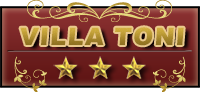 CJENIK ZA GRUPE / GROUP PRICE LIST  2017. /2018.U cijene je uključen PDV !Boravišna pristojba nije uključena u cijenu. Cijene pristojbe po osobi: 7 kn za odrasle u glavnoj sezoni i 5,50 kn u pred i post sezoni.Noćenje za djecu do 2 godine besplatno.Za rezervacije s plaćanjem  do 01.03.2018. dajemo 5 % popusta na cijenu !( First minute ! )Cijene se odnose samo na cijenu smještaja!Doplate za hotelske sobe: Doplata za doručak – 52,00 kn/ osoba / dan                                           Doplata za polupansion -128,00kn/ osoba / dan Cjenik se primjenjuje na grupe 20+ osoba !Tourist tax is not included in the price. Price per person: for adults in main season: 7,00 hrk, in pre and after main season: 5,50 hrk. Accommodation is free of charge for children up to 2 years old.For reservation with payment until 01.03.2018. - 5 % discount on price ! (First minute ! )Prices are only for accommodation!Hotel rooms options:Breakfast – 7 EUR/ person / day                                   Halfboard – 17 EUR / person / dayGroup price list is only for groups 20+ persons !Cjenik je važeći od 01.11.2017. do 31.10.2018.This price list is valid from 01.11.2017. until  31.10.2018.Vrsta sobe / Room type  01.11.2017.-15.03.2018.   15.03.2018.-15.05.2018.16.05.2018.-30.06.2018.01.07.2018.-31.08.2018.01.09.2018.          -31.10.2018.	Jednokrevetnasoba bez balkona / Single room without balcony135,00 kn /18 €165,00 kn /22 €248,00 kn / 33 €300,00 kn /    40 €248,00 kn / 33 €Dvokrevetna soba bez balkona / Double room without balcony165,00 kn /22 €195,00 kn /26 €285,00 kn / 38 €323,00 kn / 43 €285,00 kn / 38 €Dvokrevetna soba s balkonom / Double room with balcony195,00 kn /26 €225,00 kn /30 €323,00 kn / 43 €383,00 kn / 51 €323,00 kn / 43 €Studio s balkonom mali / Small Studio with balcony225,00 kn /30 €255,00 kn /34 €353,00 kn / 47 €450,00 kn / 60 €353,00 kn / 47 €Studio s balkonom / Studio with balcony255,00 kn /34 €285,00 kn /38 €413,00 kn / 55 €510,00 kn / 68 €413,00 kn / 55 €Apartman s pogledom na more (2+2) / Apartment with sea view285,00 kn /38 €315,00 kn /42 €510,00 kn / 68 €705,00 kn /94€510,00 kn / 68 €